МБДОУ детский сад общеобразовательного вида №11Консультация для родителей«Мы против наркотиков»1 младшая группа «А»  Подготовил воспитатель: Сивачук Елена Владимировна10. 06.2019 год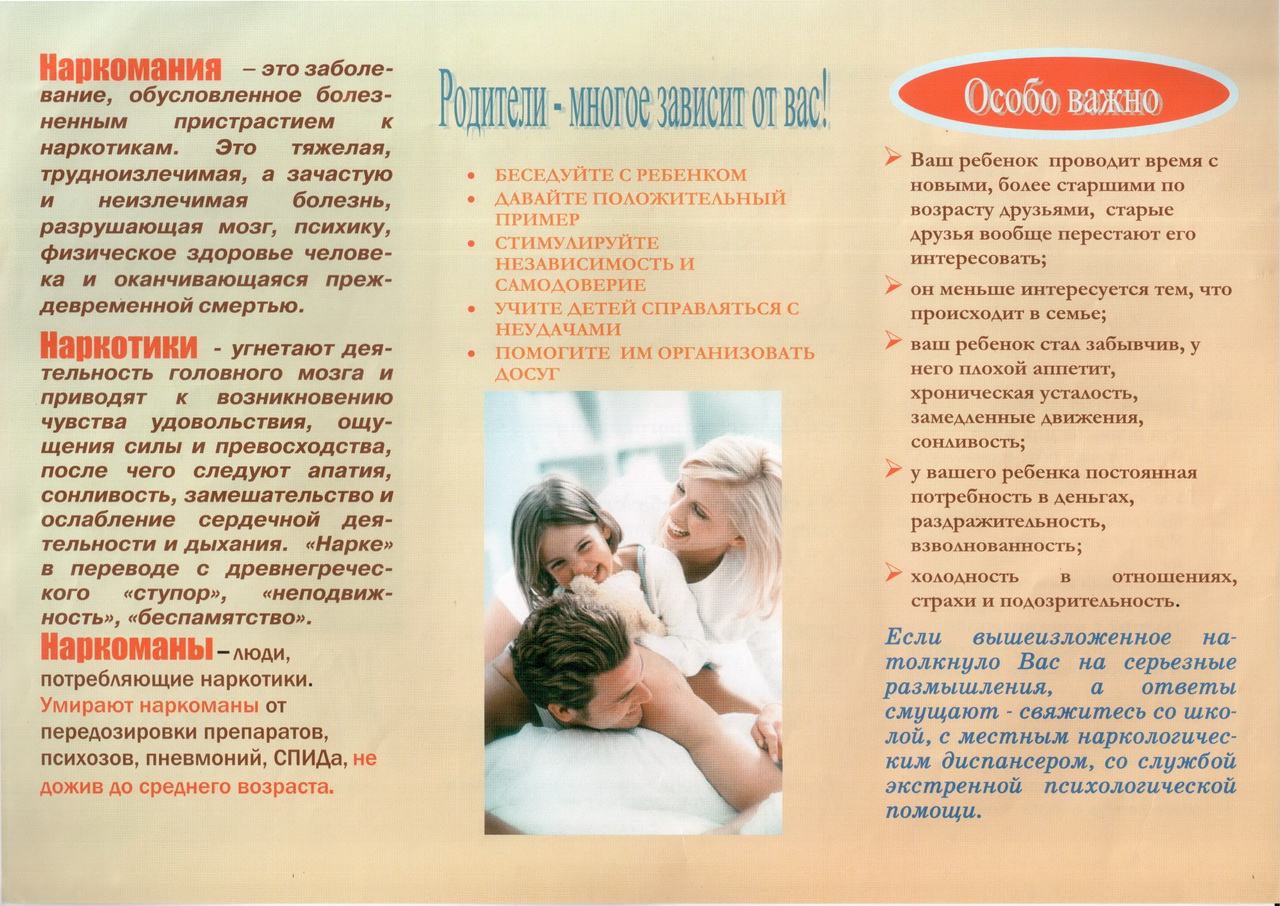 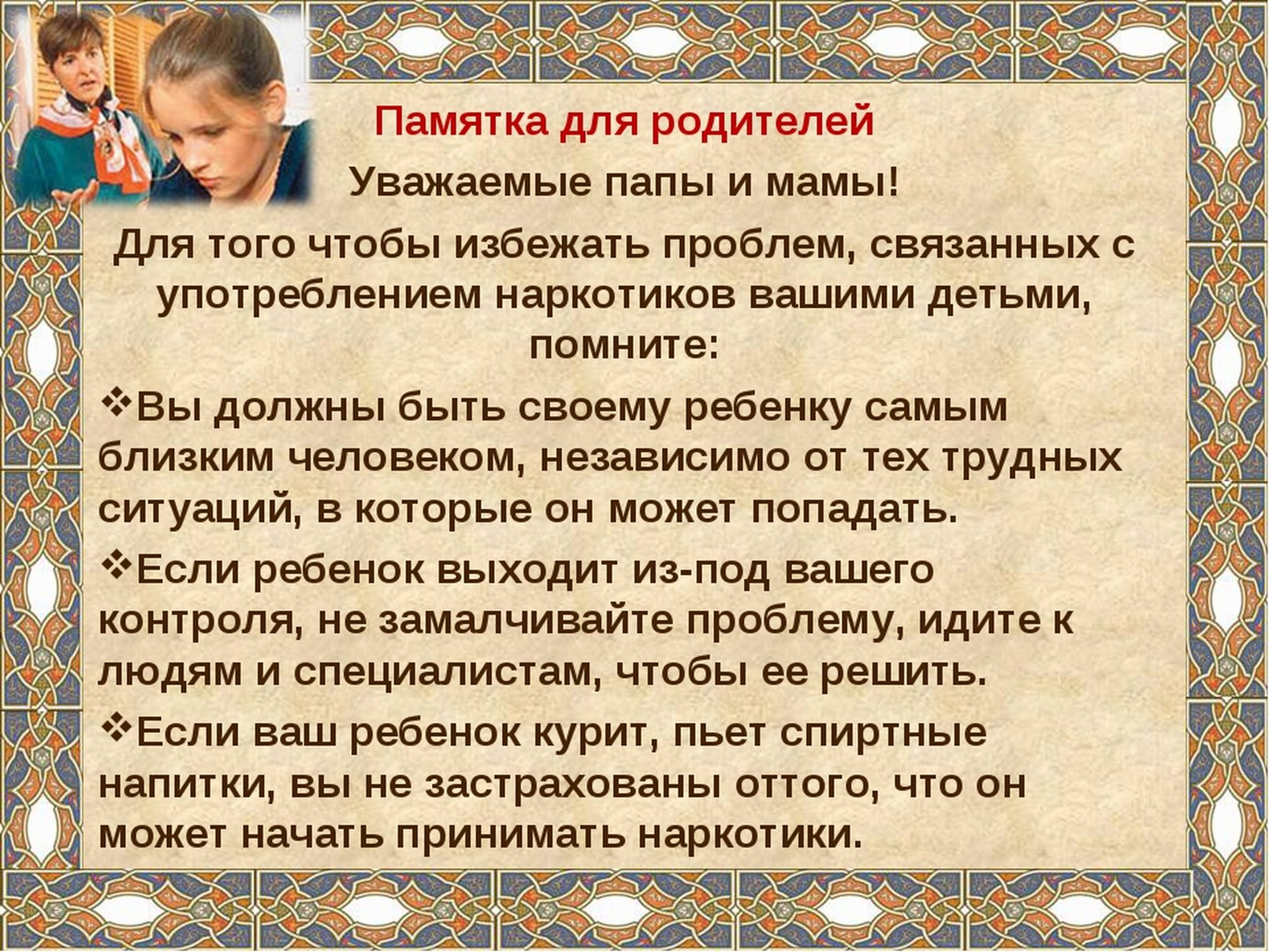 